重庆护理职业学院学生工作部负责人招聘结果公示根据我院工作需要，经学院研究决定，面向社会公开招聘学生工作部负责人1名。按照2017年12月29日发布的招聘通知要求，我院对应聘人员进行了相关考核。根据考核结果，经院长办公会讨论决定，拟录用宋小霖为学生工作部负责人，现公示如下：公示时间：2018年2月18日至2018年2月24日        如对公示内容有异议，请以书面、署名形式反映。      受理地点：重庆护理职业学院院务部3办公室（学生公寓一楼0142室）受理电话：023-87389016  18580389866（徐老师）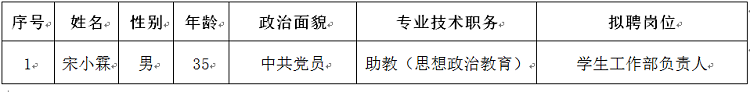                                                                                             重庆护理职业学院                                                                      2018年2月18日